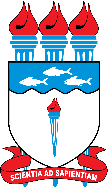 Serviço Público FederalMINISTÉRIO DA EDUCAÇÃOUNIVERSIDADE FEDERAL DE ALAGOASESCOLA DE ENFERMAGEMPROGRAMA DE PÓS-GRADUAÇÃO EM ENFERMAGEMEDITAL Nº 03/2021 – PPGENF/UFAL, DE 19 DE MARÇO DE 2021ANEXO II - PROPOSTA DE PROJETO GUARDA-CHUVANome do Projeto:Natureza (Pesquisa/Extensão/Inovação):Descrição/Resumo:Linha de Pesquisa para vínculo no PPGEnf:Coordenador/a:Discentes do PPGEnf que integram o projeto (preenchimento obrigatório apenas para Docentes que solicitam Recredenciamento): 